OMB CONTROL NUMBER: 3060-1273Estimated time per response:  We estimate it will take no more than one hour per month to produce the filing per respondent.Screenshot of homepage for Service Provider logged in to RNDScreenshot of page to either upload monthly report or report no disconnects, as well as certification of accuracy and Green success messageScreenshot of the template type file to uploadHomepage after Service Provider logs into secure site- https://secure.reassigned.us/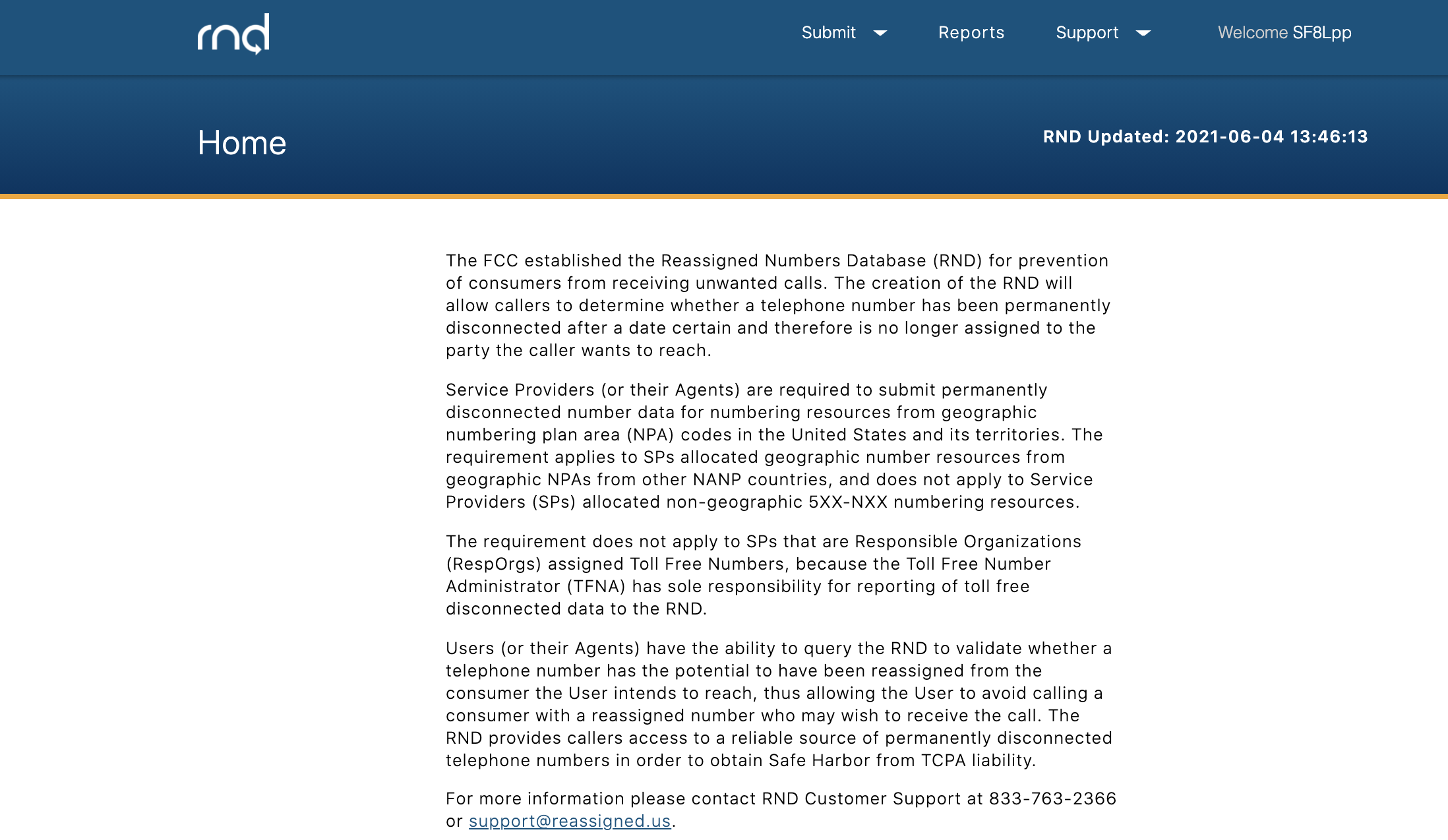 Submitting Monthly Report or Reporting no Disconnects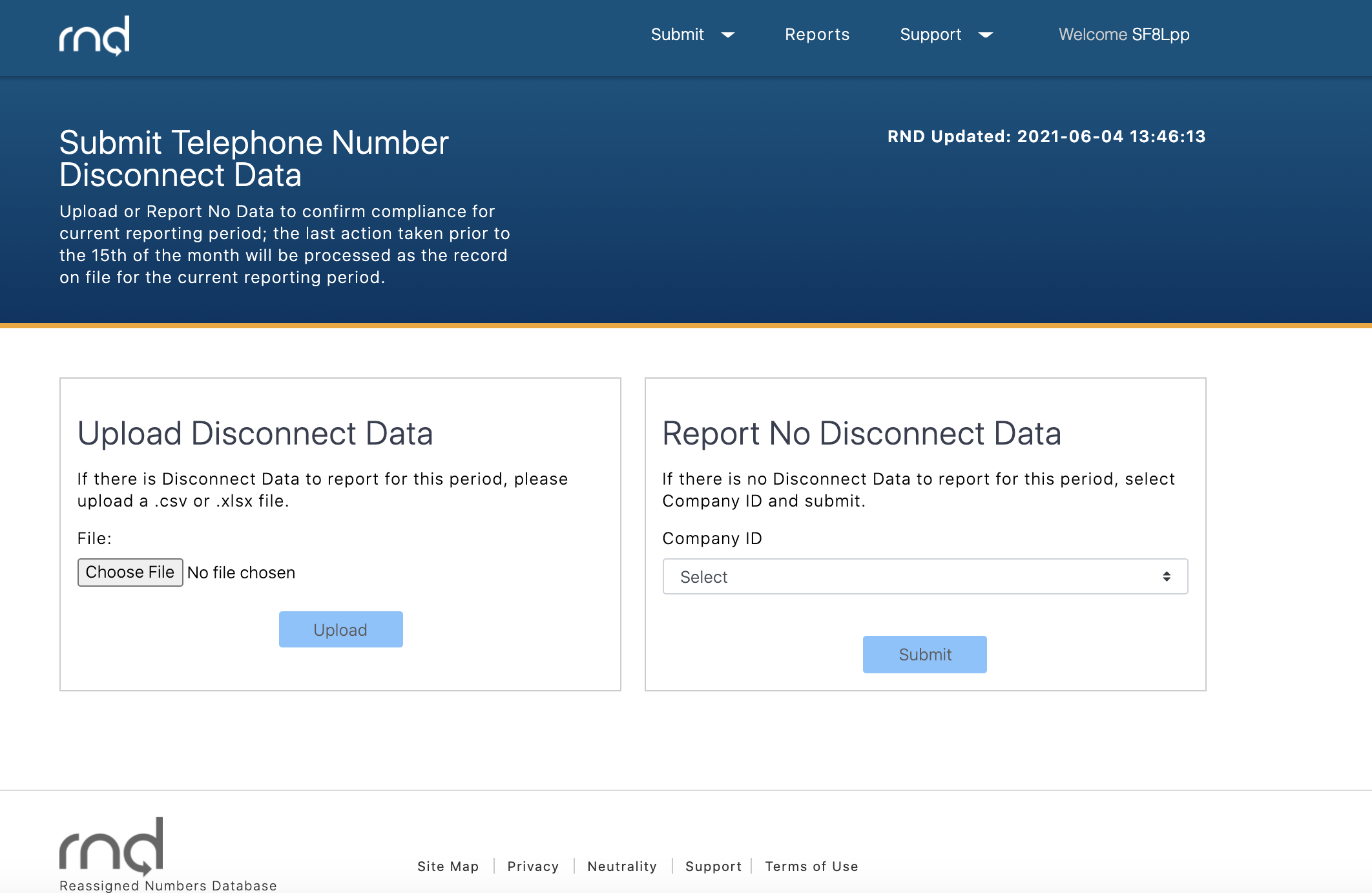 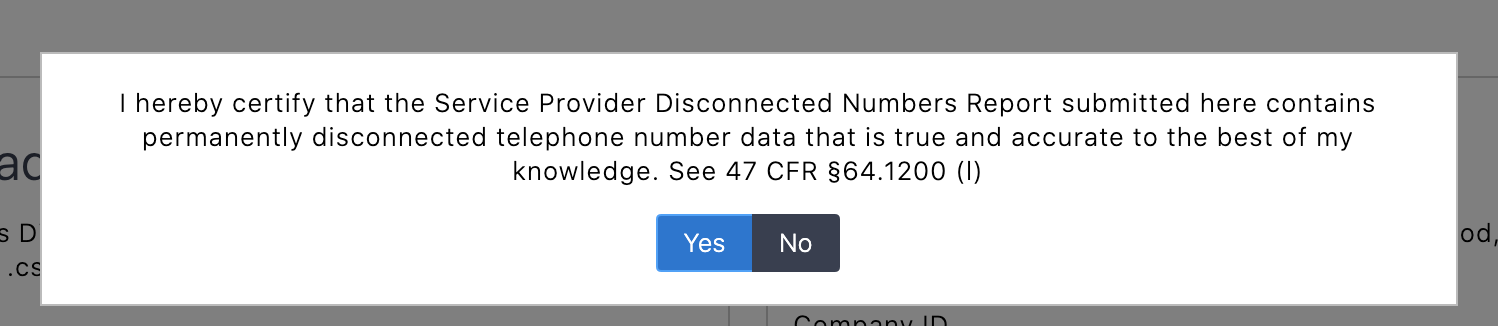 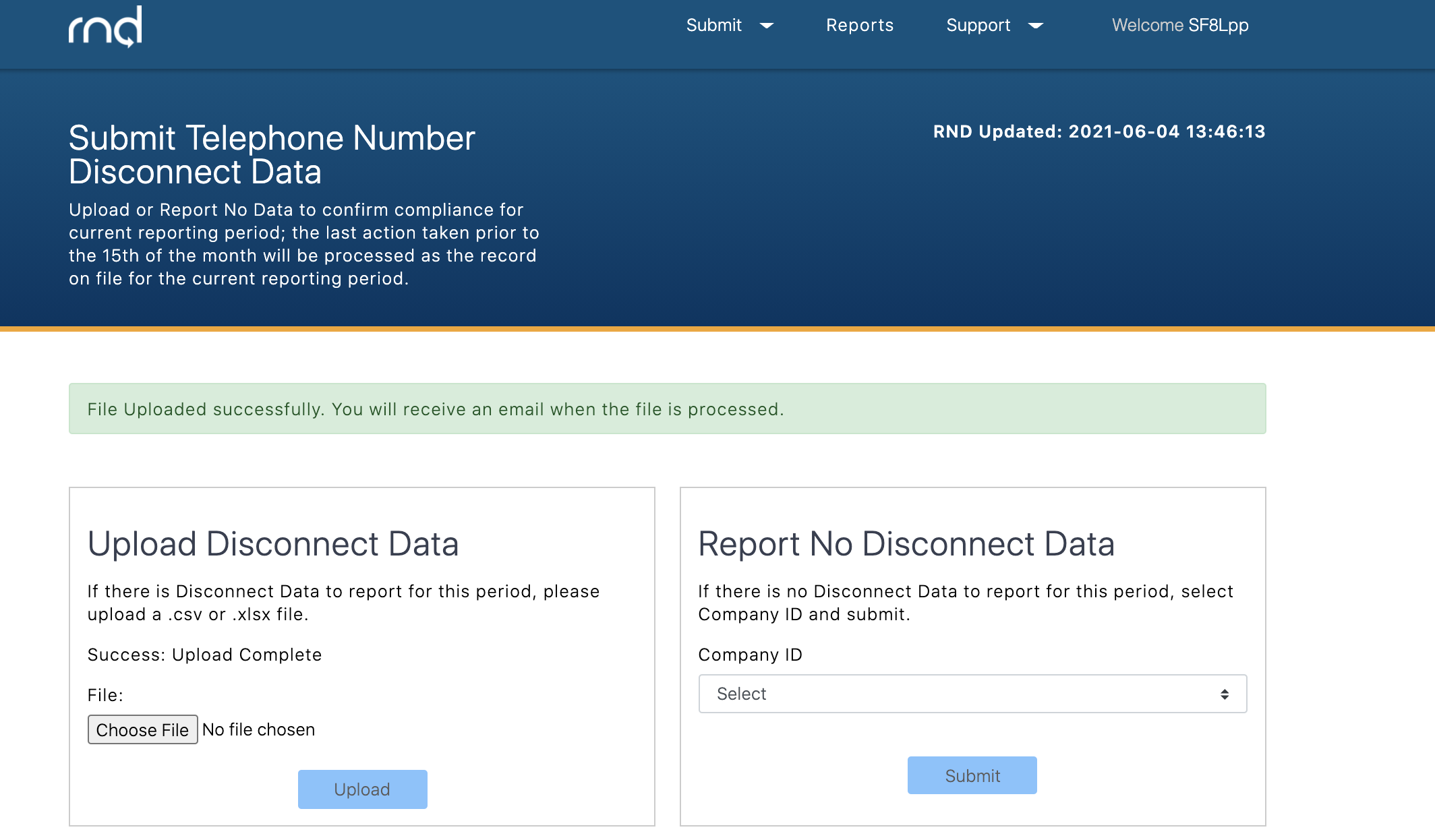 Templates for .XLSX or .CSV file formatsThe file at a minimum must contain these rows in the following order: CompanyIDTelephone Number ListTelephone Number and Disconnect Date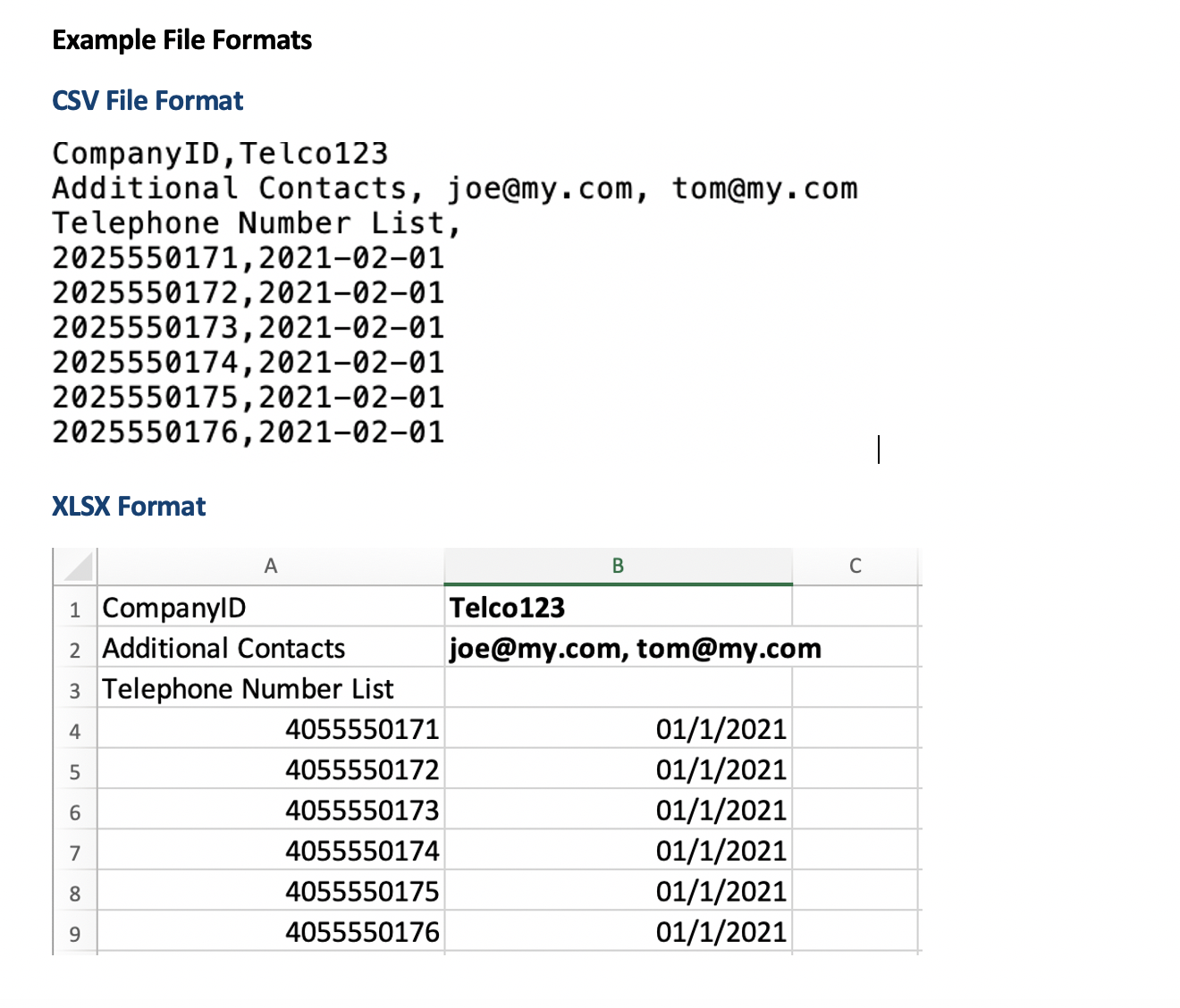 